* Sekiranya belum hantar laporan perjalanan yang lepas, Sila  isi BORANG LAPORAN PERJALANAN LUAR NEGARA (PU/PY/BR31/LAPORANSKBL) danlampirkan bersama borang ini.* If not send the previous   Report on International Events Attended, please fill in the form (BORANG LAPORAN PERJALANAN LUAR NEGARA (PU/PY/BR31/LAPORANSKBL) and attach together with the form.Nyatakan peruntukan kewangan yang diminta secara terperinci. Please provide details of financial assistance requested.         Sekiranya menerima bantuan daripada penaja lain sila nyatakan pada jadual diatas.        If you receive assistance from other sponsors please indicate in the table above.Pengesahan Bursar Zon di PTJSENARAI SEMAKBORANG PERMOHONAN SEMINAR LUAR NEGARACHECKLIST FOR OVERSEAS SEMINAR APPLICATIONSebarang maklumat lanjut, sila hubungi:For further details, please contact:Urusetia JKK SKBL                                                                                              Disahkan oleh: Pusat Pengurusan PenyelidikanUniversiti Putra Malaysia, SerdangTelefon  : 603-8947 1638 					Tandatangan dan Cap JawatanFaks       : 603-8945 1596                                                                                 Pejabat Timbalan Dekan Penyelidikan/PengarahCONTOH FORMAT PENYEDIAAN ABSTRAK KERTAS KERJAEXAMPLE OF FORMAT FOR PREPARATION OF ABSTRACT OF PAPERTitle: Investigating the neuroprotective effects of inducing HSP70 expression in the kainic acidmodel of neurotoxicityAuthor: Vidyadaran SDepartment/Faculty: Department of Pathology, Faculty of Medicine and Health SciencesAim: The aim of this study was to determine the cytoprotective effects of geranylgeranylacetone (GGA) in transgenic mice overexpressing heat shock protein (HSP) 27. Previously, we have demonstrated that HSP27 transgenic mice are protected from kainic acid (KA)-induced cell death in the hippocampus. To determine if inducing HSP70 expression in our HSP27 transgenic mice could confer even greater protection against KA, we used the antiulcer drug, GGA to increase HSP70 levels in the hippocampus (this section of the work carried out at Department of Cellular & Molecular Neuroscience, Imperial College London).Methodology: Fresh frozen brain samples from GGA-treated mice killed at 7 days post-KA administration were  collected,  stained  with  haematoxylin and  eosin  (H&E)  and  analysed  for neuronal cell density. Four geometrical Area of Interests (AOIs) were placed in CA1, CA2 and CA3 (arc and hilus) regions of the hippocampus. The total number of neurones within each AOI was enumerated. The reliability of the cell quantification was determined by performing repeated counts on a single brain section.Results: Counts for all four AOIs showed low standard deviation (SD), indicating low variability. Cell counts were also performed on images that were manipulated for maximum contrast. Variations within regions, as determined by SD were lower in maximum contrast images compared to regular images for hilus, CA2 and CA1 but not arc region. All further counts were conducted on maximum contrast images. HSP27 transgenic mice treated with GGA showed no significant difference (p>0.05) in cell count following treatment with KA in any of the AOIs. This indicates that the constitutive expression of the HSP27 transgene is sufficient to provide neuroprotection following KA treatment.Conclusion and future work: It is concluded that the HSP70 induction by GGA does not confer greater protection to  HSP27  transgenic mice  following KA.  Future  work  should  examine the possibility of developing double transgenic mice (HSP27 X HSP70) to determine the neuroprotective effects of constitutively expressing both these HSPs.Key words: HSP, kainic acid, hippocampus, geranylgeranylacetone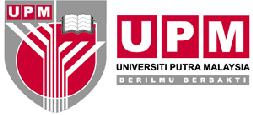 PERKHIDMATAN UTAMA PENYELIDIKAN DAN INOVASIPEJABAT TIMBALAN NAIB CANSELOR (PENYELIDIKAN & INOVASI)Kod Dokumen: PU/PY/BR30/SKBLBORANG MENGHADIRI SEMINAR/ KONFERENSI/ BENGKEL/LAWATAN KE LUAR NEGARAAPPLICATION FORM TO ATTEND OVERSEAS SEMINAR /CONFERENCE/WORKSHOP/VISITMAKLUMAT PEMOHON APPLICANT INFORMATIONMAKLUMAT PEMOHON APPLICANT INFORMATIONMAKLUMAT PEMOHON APPLICANT INFORMATIONMAKLUMAT PEMOHON APPLICANT INFORMATIONMAKLUMAT PEMOHON APPLICANT INFORMATIONMAKLUMAT PEMOHON APPLICANT INFORMATIONMAKLUMAT PEMOHON APPLICANT INFORMATIONNama Name :Nama Name :JawatanPosition :JawatanPosition :No. MyKad / Passport:No. MyKad / Passport:No. Kakitangan:  Staff No. :No. Kakitangan:  Staff No. :Tarikh Mula Berkhidmat:Date of Appointment:Tarikh Mula Berkhidmat:Date of Appointment:Taraf Perkhidmatan:   Status of Service:Taraf Perkhidmatan:   Status of Service: Tetap Permanent Kontrak Contract Tetap Permanent Kontrak ContractGaji Pokok & Gred Gaji:  Basic Salary & Grade :Gaji Pokok & Gred Gaji:  Basic Salary & Grade :Tempoh Telah Berkhidmat dalam Jawatan: Year in service:Tempoh Telah Berkhidmat dalam Jawatan: Year in service:Tarikh disahkan dalam Jawatan:             Date confirmed in Position:Tarikh disahkan dalam Jawatan:             Date confirmed in Position:No. Telefon:  Telephone No. :No. Telefon:  Telephone No. :No. Tel. Bimbit:Handphone:No. Tel. Bimbit:Handphone: E-mel (E-mail) : E-mel (E-mail) : Jabatan / Makmal:   Department/Laboratory: Jabatan / Makmal:   Department/Laboratory:Fakulti / Institut:   Faculty/Institute :Fakulti / Institut:   Faculty/Institute :MAKLUMAT EVENT EVENT INFORMATIONMAKLUMAT EVENT EVENT INFORMATIONMAKLUMAT EVENT EVENT INFORMATIONMAKLUMAT EVENT EVENT INFORMATIONMAKLUMAT EVENT EVENT INFORMATIONMAKLUMAT EVENT EVENT INFORMATIONMAKLUMAT EVENT EVENT INFORMATIONJenis Event Seminar  Konferensi  Bengkel  Lawatan  Mesyuarat Seminar  Konferensi  Bengkel  Lawatan  Mesyuarat Seminar  Konferensi  Bengkel  Lawatan  Mesyuarat Seminar  Konferensi  Bengkel  Lawatan  Mesyuarat Seminar  Konferensi  Bengkel  Lawatan  Mesyuarat Seminar  Konferensi  Bengkel  Lawatan  MesyuaratTempat diadakan :Venue :3. Tarikh Event :       Date of Event :3. Tarikh Event :       Date of Event :Tajuk Event : Title of Event :Penganjur :Organiser :Penyertaan Sebagai:Participation As :  Pembentang Kertas Kerja secara lisan Oral Presenter Ahli Panel / Mesyuarat Panel / Meeting  Pembentang Kertas Kerja secara lisan Oral Presenter Ahli Panel / Mesyuarat Panel / Meeting  Pembentang Kertas Kerja secara lisan Oral Presenter Ahli Panel / Mesyuarat Panel / Meeting  Pembentang Kertas Kerja secara lisan Oral Presenter Ahli Panel / Mesyuarat Panel / Meeting  Pembentang Kertas Kerja secara lisan Oral Presenter Ahli Panel / Mesyuarat Panel / Meeting  Pembentang Kertas Kerja secara lisan Oral Presenter Ahli Panel / Mesyuarat Panel / MeetingTajuk Kertas Kerja:Title of Paper :Justifikasi untuk menghadiri Seminar / Konferensi / Bengkel / Lawatan ke luar negara ini. Justification to attend this international Seminar / Conference / Workshop:Justifikasi untuk menghadiri Seminar / Konferensi / Bengkel / Lawatan ke luar negara ini. Justification to attend this international Seminar / Conference / Workshop:Justifikasi untuk menghadiri Seminar / Konferensi / Bengkel / Lawatan ke luar negara ini. Justification to attend this international Seminar / Conference / Workshop:Sila lengkapkan Abstrak Kertas Kerja mengikut format yang disediakanPlease complete Abstract of Paper according to the format given. Kertas kerja yang akan dibentangkan perlu mengandungi nama pelajar siswazah yang terlibat dalam penyelidikan berkaitan.Sila lengkapkan Abstrak Kertas Kerja mengikut format yang disediakanPlease complete Abstract of Paper according to the format given. Kertas kerja yang akan dibentangkan perlu mengandungi nama pelajar siswazah yang terlibat dalam penyelidikan berkaitan.Sila lengkapkan Abstrak Kertas Kerja mengikut format yang disediakanPlease complete Abstract of Paper according to the format given. Kertas kerja yang akan dibentangkan perlu mengandungi nama pelajar siswazah yang terlibat dalam penyelidikan berkaitan.Sila lengkapkan Abstrak Kertas Kerja mengikut format yang disediakanPlease complete Abstract of Paper according to the format given. Kertas kerja yang akan dibentangkan perlu mengandungi nama pelajar siswazah yang terlibat dalam penyelidikan berkaitan.Sila lengkapkan Abstrak Kertas Kerja mengikut format yang disediakanPlease complete Abstract of Paper according to the format given. Kertas kerja yang akan dibentangkan perlu mengandungi nama pelajar siswazah yang terlibat dalam penyelidikan berkaitan.Sila lengkapkan Abstrak Kertas Kerja mengikut format yang disediakanPlease complete Abstract of Paper according to the format given. Kertas kerja yang akan dibentangkan perlu mengandungi nama pelajar siswazah yang terlibat dalam penyelidikan berkaitan.Sila lengkapkan Abstrak Kertas Kerja mengikut format yang disediakanPlease complete Abstract of Paper according to the format given. Kertas kerja yang akan dibentangkan perlu mengandungi nama pelajar siswazah yang terlibat dalam penyelidikan berkaitan.Sila lengkapkan Abstrak Kertas Kerja mengikut format yang disediakanPlease complete Abstract of Paper according to the format given. Kertas kerja yang akan dibentangkan perlu mengandungi nama pelajar siswazah yang terlibat dalam penyelidikan berkaitan.MAKLUMAT PELAJAR SISWAZAH Kertas kerja yang akan dibentangkan perlu mengandungi nama pelajar siswazah yang terlibat dalam penyelidikan berkaitan. STUDENTS INFORMATION The papers to be presented should contain the name of the graduate student involved in the relevant research.MAKLUMAT PELAJAR SISWAZAH Kertas kerja yang akan dibentangkan perlu mengandungi nama pelajar siswazah yang terlibat dalam penyelidikan berkaitan. STUDENTS INFORMATION The papers to be presented should contain the name of the graduate student involved in the relevant research.MAKLUMAT PELAJAR SISWAZAH Kertas kerja yang akan dibentangkan perlu mengandungi nama pelajar siswazah yang terlibat dalam penyelidikan berkaitan. STUDENTS INFORMATION The papers to be presented should contain the name of the graduate student involved in the relevant research.MAKLUMAT PELAJAR SISWAZAH Kertas kerja yang akan dibentangkan perlu mengandungi nama pelajar siswazah yang terlibat dalam penyelidikan berkaitan. STUDENTS INFORMATION The papers to be presented should contain the name of the graduate student involved in the relevant research.MAKLUMAT PELAJAR SISWAZAH Kertas kerja yang akan dibentangkan perlu mengandungi nama pelajar siswazah yang terlibat dalam penyelidikan berkaitan. STUDENTS INFORMATION The papers to be presented should contain the name of the graduate student involved in the relevant research.MAKLUMAT PELAJAR SISWAZAH Kertas kerja yang akan dibentangkan perlu mengandungi nama pelajar siswazah yang terlibat dalam penyelidikan berkaitan. STUDENTS INFORMATION The papers to be presented should contain the name of the graduate student involved in the relevant research.MAKLUMAT PELAJAR SISWAZAH Kertas kerja yang akan dibentangkan perlu mengandungi nama pelajar siswazah yang terlibat dalam penyelidikan berkaitan. STUDENTS INFORMATION The papers to be presented should contain the name of the graduate student involved in the relevant research.MAKLUMAT PELAJAR SISWAZAH Kertas kerja yang akan dibentangkan perlu mengandungi nama pelajar siswazah yang terlibat dalam penyelidikan berkaitan. STUDENTS INFORMATION The papers to be presented should contain the name of the graduate student involved in the relevant research.Nama Pelajar Siswazah:Name of Graduate Student:Nama Pelajar Siswazah:Name of Graduate Student:Nama Pelajar Siswazah:Name of Graduate Student:No Matrik :Matric Number:No Matrik :Matric Number:No Matrik :Matric Number:Peringkat pengajian:Level of Studies:Peringkat pengajian:Level of Studies:Peringkat pengajian:Level of Studies:Tajuk Penyelidikan:Research Title:Tajuk Penyelidikan:Research Title:Tajuk Penyelidikan:Research Title:Seminar / Konferensi / Bengkel / Lawatan di luar negara yang telah dihadiri dalam masa dua (2)tahun Overseas Seminar / Conference / Workshop / Visit attended within two (2) years :Seminar / Konferensi / Bengkel / Lawatan di luar negara yang telah dihadiri dalam masa dua (2)tahun Overseas Seminar / Conference / Workshop / Visit attended within two (2) years :Seminar / Konferensi / Bengkel / Lawatan di luar negara yang telah dihadiri dalam masa dua (2)tahun Overseas Seminar / Conference / Workshop / Visit attended within two (2) years :Seminar / Konferensi / Bengkel / Lawatan di luar negara yang telah dihadiri dalam masa dua (2)tahun Overseas Seminar / Conference / Workshop / Visit attended within two (2) years :Seminar / Konferensi / Bengkel / Lawatan di luar negara yang telah dihadiri dalam masa dua (2)tahun Overseas Seminar / Conference / Workshop / Visit attended within two (2) years :Seminar / Konferensi / Bengkel / Lawatan di luar negara yang telah dihadiri dalam masa dua (2)tahun Overseas Seminar / Conference / Workshop / Visit attended within two (2) years :Seminar / Konferensi / Bengkel / Lawatan di luar negara yang telah dihadiri dalam masa dua (2)tahun Overseas Seminar / Conference / Workshop / Visit attended within two (2) years :Seminar / Konferensi / Bengkel / Lawatan di luar negara yang telah dihadiri dalam masa dua (2)tahun Overseas Seminar / Conference / Workshop / Visit attended within two (2) years :TarikhDateTajuk EventEvent TitleTempatVenueTempatVenueJumlah Peruntukan Universiti (RM) Sponsored by University (RM)Bantuan-bantuan Lain Yang Diterima (RM)Other Sponsorship(RM)Vot . Geran yang digunakanVote of ResearchGrant UtilisedTarikh hantar borang laporan perjalanan ke RMC Date of submittion of Report On International Events Attended to RMCTRACK RECORD PENERBITAN PUBLICATION TRACK RECORDTRACK RECORD PENERBITAN PUBLICATION TRACK RECORDTRACK RECORD PENERBITAN PUBLICATION TRACK RECORDTRACK RECORD PENERBITAN PUBLICATION TRACK RECORDHasil penyelidikan yang telah diterbitkan dalam artikel jurnal dalam tempoh 3 tahun kebelakang Research output that have been published in the article journals in 3 yearsHasil penyelidikan yang telah diterbitkan dalam artikel jurnal dalam tempoh 3 tahun kebelakang Research output that have been published in the article journals in 3 yearsHasil penyelidikan yang telah diterbitkan dalam artikel jurnal dalam tempoh 3 tahun kebelakang Research output that have been published in the article journals in 3 yearsHasil penyelidikan yang telah diterbitkan dalam artikel jurnal dalam tempoh 3 tahun kebelakang Research output that have been published in the article journals in 3 yearsPeringkat (Q1/Q2/Q3/Q4/ Scopus sahaja)Hasil Penerbitan (Pengarang, Tajuk, Jurnal, Jilid, Mukasurat)Publication (Author, Title, Journal, Volume, Page Number)Hasil Penerbitan (Pengarang, Tajuk, Jurnal, Jilid, Mukasurat)Publication (Author, Title, Journal, Volume, Page Number)TahunYearSila sertakan tiga (3) salinan abstrak bagi penerbitan yang disenaraikan.Please attach three (3) copies of abstract for the listed publications Sila sertakan tiga (3) salinan abstrak bagi penerbitan yang disenaraikan.Please attach three (3) copies of abstract for the listed publications Sila sertakan tiga (3) salinan abstrak bagi penerbitan yang disenaraikan.Please attach three (3) copies of abstract for the listed publications Sila sertakan tiga (3) salinan abstrak bagi penerbitan yang disenaraikan.Please attach three (3) copies of abstract for the listed publications TRACK RECORD PENGHASILAN PELAJAR SISWAZAH – Pegawai Akademik sahaja POST GRADUATE STUDENT TRACK RECORD – for Academician onlyTRACK RECORD PENGHASILAN PELAJAR SISWAZAH – Pegawai Akademik sahaja POST GRADUATE STUDENT TRACK RECORD – for Academician onlyTRACK RECORD PENGHASILAN PELAJAR SISWAZAH – Pegawai Akademik sahaja POST GRADUATE STUDENT TRACK RECORD – for Academician onlyTRACK RECORD PENGHASILAN PELAJAR SISWAZAH – Pegawai Akademik sahaja POST GRADUATE STUDENT TRACK RECORD – for Academician onlyBilangan pelajar siswazah dalam tempoh 3 tahun kebelakang Number of graduate students in 3 yearsBilangan pelajar siswazah dalam tempoh 3 tahun kebelakang Number of graduate students in 3 yearsBilangan pelajar siswazah dalam tempoh 3 tahun kebelakang Number of graduate students in 3 yearsBilangan pelajar siswazah dalam tempoh 3 tahun kebelakang Number of graduate students in 3 yearsPeringkat (Master / PhD)Nama Pelajar / No MatrikTahun / Status Year / StatusTahun / Status Year / StatusPerkara / ItemKadar / Rate(RM)Hari / DayJumlah Dipohon /Total of Request (RM)a) Tambang / Farei.    Kapal terbang / flightii. Pengangkutan internal /internal transportb) Makan / Foodc) Penginapan / Lodgingd) Yuran seminar / FeeJUMLAH BESAR / OVERALL TOTAL (RM)JUMLAH BESAR / OVERALL TOTAL (RM)JUMLAH BESAR / OVERALL TOTAL (RM)MAKLUMAT GERAN /GRANT INFORMATIONMAKLUMAT GERAN /GRANT INFORMATIONMAKLUMAT GERAN /GRANT INFORMATIONMAKLUMAT GERAN /GRANT INFORMATIONJenis Geran: Grant Type:Tajuk Projek:  Project Title:Penaja Geran:Grant sponsor:Tarikh Mula:Start Date:Tarikh Tamat: End Date:No. Pusat Kos: Vote No.:Jumlah Geran Diluluskan (RM):Total of Approved Grant (RM):Baki Terkini Geran (RM): Latest Balance of Grant (RM):Baki J500/ V21000:Balance of J500/V21000 (RM):Baki J900/ V29000 (RM)Balance of J900/V29000 (RM):Ulasan daripada Zon Kewangan, Bursar / Remarks by Finance Zone, Bursar*Baki siri J500/V21000 dan J900/V29000 / Total of Balance Series J500/21000 and J900/29000       Mencukupi        Tidak Mencukupi           Enough              Not Enough                                                                     Disahkan oleh / Certified by :                                                                                                                        ______________________  Tandatangan & Cap Rasmi  Signature & Offical StampUlasan daripada Zon Kewangan, Bursar / Remarks by Finance Zone, Bursar*Baki siri J500/V21000 dan J900/V29000 / Total of Balance Series J500/21000 and J900/29000       Mencukupi        Tidak Mencukupi           Enough              Not Enough                                                                     Disahkan oleh / Certified by :                                                                                                                        ______________________  Tandatangan & Cap Rasmi  Signature & Offical StampUlasan daripada Zon Kewangan, Bursar / Remarks by Finance Zone, Bursar*Baki siri J500/V21000 dan J900/V29000 / Total of Balance Series J500/21000 and J900/29000       Mencukupi        Tidak Mencukupi           Enough              Not Enough                                                                     Disahkan oleh / Certified by :                                                                                                                        ______________________  Tandatangan & Cap Rasmi  Signature & Offical StampUlasan daripada Zon Kewangan, Bursar / Remarks by Finance Zone, Bursar*Baki siri J500/V21000 dan J900/V29000 / Total of Balance Series J500/21000 and J900/29000       Mencukupi        Tidak Mencukupi           Enough              Not Enough                                                                     Disahkan oleh / Certified by :                                                                                                                        ______________________  Tandatangan & Cap Rasmi  Signature & Offical StampPENGESAHAN PERLINDUNGAN HARTA INTELEK DECLARATION OF INTELLECTUAL PROPERTY PROTECTIONMaklumat Perlindungan Harta Intelek/ Notice Of Intellectual Property ProtectionSudahkah anda memfailkan untuk perlindungan Harta Intelek untuk hasil penyelidikan ini? Filing of Intellectual Property Protection for research output? Sudah /Yes           Tidak Perlu/No Need         Belum/ No                                                                                                              (sila rujuk Bahagian Pelindungan Harta Intelek,Putra Science Park                                                                                                                         Please refer Intellectual Property Protection Division,                                                                                                                      Putra Science Park)Jika jawapan anda pada soalan 1 adalah sudah, sila lengkapkan maklumat perlindungan yang dilakukan                     If Yes, please complete the information:-Tajuk/Title :  	Status :  	Jenis Harta Intelek:Type of Intellectual Property : ________________________________________________Tarikh Pemfailan/ Akuan Berkanun :  	                           No. and date of filing/ statutory declarationSaya mengesahkan sudah memfailkan / perlu memfailkan / tidak perlu memfailkan perlindungan harta intelek untuk hasil penyelidikan ini. I certify the result of this research is already filed / need to file / not need to file an intellectual property protectionUlasan: ____________________________________________________________________________________________________________________________________________________________________________________Tarikh/Date: _______________________                                           __________________________________                                                                                                                                                                                                                                 Tandatangan Pemohon dan Cap Jawatan                                                                                                                     Applicant Signature and Stamp of Position AKUAN PEMOHON DECLARATION BY APPLICANTSaya bersetuju bahawa Jawatankuasa/ Pengarah Pusat Pengurusan Penyelidikan berhak menarik balik ke lulusan yang diberi sekiranya terdapat maklumat palsu dikemukakan sewaktu permohonan dibuat.I agree that the Committee / Director of Research Management Centre will be withdrawn an approval given if there any false information submitted during application.        Tarikh Mohon                                                                                        Application Date: ______________________                                         _________________________________                                                                                                                                                                                     Tandatangan Pemohon                                                                                                                                           Applicant Signature   PENTING: Sekiranya anda merupakan penyelidik bersama bagi geran peruntukan ini, sila dapatkan cap pengesahan daripada Ketua Projek. IMPORTANT: If you are the co-researcher of the grant, please obtain stamp of certification from Project Leader.ULASAN DAN PENGESAHAN KETUA PROJEK (UNTUK PERMOHONAN DARIPADA PENYELIDIK BERSAMA) REMARKS AND CERTIFICATION BY HEAD OF PROJECT (FOR APPLICATIONS FROM PROJECT TEAMSaya mengesahkan pemohon adalah salah seorang ahli projek berkaitan dan bersetuju bahawa peruntukan geran ini digunakan untuk tujuan sepertimana dipohon.I certify the applicant is one of the project members and agrees that the allocation of this grant is used for the purpose as requested     Ulasan: _______________________________________________________________________________________      _____________________________________________________________________________________________        Tarikh Mohon                                                                               Application Date: _____________________                                          _________________________                                                                                                                                Tandatangan dan Cap Jawatan                                                                                                                              Signature and stamp of PositionSEMAKAN & SOKONGAN KETUA PTJ / TIMBALAN DEKAN (PENYELIDIKAN)/ TIMBALAN PENGARAH REVIEWS AND ENDORSEMENT BY HEAD OF PTJ / THE DEPUTY DEAN (RESEARCH) / DEPUTY DIRECTOR Saya mengesahkan/ tidak mengesahkan bahawa seminar/konferensi adalah dianjurkan oleh badan akademik dan  profesional dalam bidang berkaitanSaya mengesahkan/ tidak mengesahkan bahawa kertas kerja yang dibentangkan adalah berkaitan dengan geran berkaitan     Ulasan Timbalan Dekan (Penyelidikan) / Ketua Makmal      Remarks by the Deputy Dean (Research) / Head of Laboratory:__________________________________________________________________________________________________________________________________________________________________________________________        Tarikh/Date :  ____________________                                                  _________________________                                                                                                                                Tandatangan dan Cap Jawatan                                                                                                                              Signature and stamp of PositionNo.Perkara ItemSila tandakan” √ ”Please tick” √ ”1.Permohonan dibuat dalam tempoh enam (6) minggu sebelum tarikh eventApplication submitted within a period of six (6) weeks before event2.Abstrak kertas kerja disertakan Abstracts of papers included3.Abstrak 3 jurnal terkini disertakan Abstracts of 3 journal included4.Dapatkan pengesahan daripada Bendahari Zon PTJ, beserta Penyata Kewangan yang lengkap Kindly get confirmation from the Zone Treasurer along with the complete Financial Statements5.Melengkapkan Maklumat Perlindungan Harta IntelekKindly fill up the Notice of Intellectual Property Protection6.Surat penerimaan kertas kerja untuk pembentangan secara lisan / kebenaran lawatan ada disertakanLetter of paper acceptance for oral presentation/ permission to visit has been attached7.Brosur seminar / konferensi/ bengkel disertakan atau lain-lain dokumen yang berkenaan /jadual lawatan disertakanBrochure of seminar / conference / workshop attached or other relevant documents / schedule of visit attached8.Jadual dan kos penerbangan daripada travel agency / pra-tempahan atas talian daripada syarikat penerbangan dilampirkanFlight itinerary and flight expenses/online pre-booking from airline company has beenattached9.Salinan borang sebanyak dua (2) salinanTwo (2) copies of application form